Al Dirigente Scolastico     I.C. “Ilaria Alpi” “Allegato A”DOMANDA DI PARTECIPAZIONE per la selezione di personale interno perattività volte a potenziare l’offerta formativa extracurricolare.Il/La sottoscritto/a				 nato/a___________________________ prov.	il		e residente a ________________________________________ via______________________________________________________prov.______CAP________Tel. cellulare_____________________________ e-mail_________________________________  Cod. Fiscale ____________________________________________________________________CHIEDEdi essere ammesso alla procedura di selezione in qualità di: Docente di  L2 Inglese esperto per l’area tematica  “E-learning ”;  Docente di Ambito matematico- scientifico -tecnologico esperto per l’area tematica “Pensiero computazionale”; Docente di Ambito linguistico/ L1 Italiano esperto per l’area tematica “ Storytelling”; Docente di qualunque ambito disciplinare/disciplina esperto per l’area tematica “Competenze digitali e didattica innovativa”; Esperto area linguistica Italiano (laboratori sulle competenze linguistiche e progetto lettura) Esperto area linguistica (laboratori di lingua straniera - lingua inglese) Esperto area logico-matematica (laboratori sulle competenze logico-matematiche)A tal fine, valendosi delle disposizioni di cui all'art.46 del DPR 28/12/2000 n.445, consapevole delle sanzioni stabilite per le false attestazioni e mendaci dichiarazioni previste dal Codice Penale e dalle Leggi speciali in materia, e preso atto delle tematiche proposte nei percorsi formativi,DICHIARA sotto la personale responsabilità di:essere in possesso della cittadinanza italiana o di uno degli Stati membri dell’Unione europea; godere dei diritti civili e politici;non aver riportato condanne penali e non essere destinatario di provvedimenti che riguardano l’applicazione di misure di prevenzione, di decisioni civili e di provvedimenti amministrativi iscritti nel casellario giudiziale;non essere a conoscenza di essere sottoposto a procedimenti penali;essere in possesso dei requisiti essenziali previsti del presente avviso;aver preso visione dell’Avviso e di approvarne senza riserva ogni contenuto;possedere titoli e competenze specifiche più adeguate a trattare i seguenti percorsi formativi (Spuntare la voce corrispondente):Tabella 1Possesso del titolo di studio specifico per il profilo richiesto: 10 punti;_________________________________________________________Possesso di titoli specifici afferenti alla tipologia di intervento: max 6 punti, 3 per ogni titolo;_________________________________________________________________________________________________________________________________________________________Esperienza di docenza afferente alla tipologia di intervento: max 15 punti, 5 per ogni esperienza;__________________________________________________________________________________________________________________________________________________________Esperienza pregressa in analoghi incarichi nell’Istituto: 2 punti per ogni esperienza dichiarata;_____________________________________________________________________________Esperienza pregressa presso altri enti o istituzioni: 2 punti per ogni esperienza dichiarata;_________________________________________________________________________________________________________________________________________________________Partecipazione, come corsista o come formatore, a corsi di formazione su tecnologie digitali: 2 punti per ogni esperienza dichiarata;________________________________________________________________________________________________________________________________________________________Eventuale formazione o aggiornamento specifico negli ultimi 3 anni: 3 punti;_________________________________________________________________________________________________________________________________________________________Come previsto dall’Avviso, allega:Curriculum Vitae, preferibilmente in formato europeo, AUTORIZZAL’Istituto Comprensivo Ilaria Alpi al trattamento, anche con l’ausilio di mezzi informatici e telematici, dei dati personali forniti dal sottoscritto; prende inoltre atto che, ai sensi del “Codice Privacy”, titolare del trattamento dei dati è l’Istituto sopra citato e che il sottoscritto potrà esercitare, in qualunque momento, tutti i diritti di accesso ai propri dati personali previsti dall’art. 7 del “Codice Privacy” (ivi inclusi, a titolo esemplificativo e non esaustivo, il diritto di ottenere la conferma dell’esistenza degli stessi, conoscerne il contenuto e le finalità e modalità di trattamento, verificarne l’esattezza, richiedere eventuali integrazioni, modifiche e/o la cancellazione, nonché l’opposizione al trattamento degli stessi).Data   	Firma:	 	Istituto Comprensivo Ilaria AlpiScuola dell’infanzia, primaria e secondaria di primo gradoCorso Novara, 26 - 10152 Torino - Tel. 011/01167930Codice Fisc. n. 97796290019 - www.icilariaalpitorino.edu.ite-mail: TOIC8BD00X@istruzione.it  – pec: TOIC8BD00X@pec.istruzione.itIstituto Comprensivo Ilaria AlpiScuola dell’infanzia, primaria e secondaria di primo gradoCorso Novara, 26 - 10152 Torino - Tel. 011/01167930Codice Fisc. n. 97796290019 - www.icilariaalpitorino.edu.ite-mail: TOIC8BD00X@istruzione.it  – pec: TOIC8BD00X@pec.istruzione.it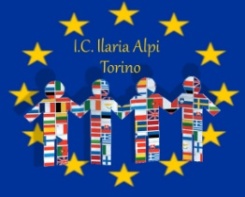 